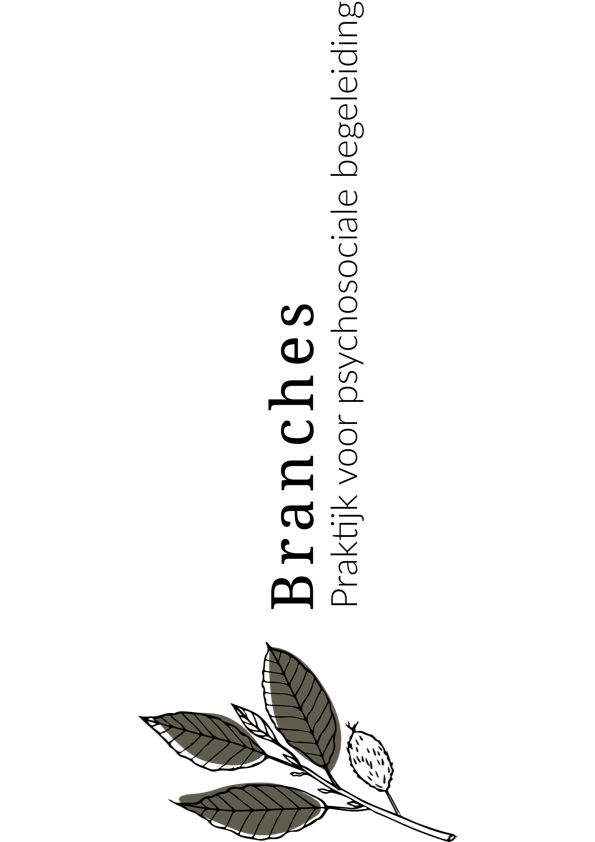 Intake formulierBij wie en/of welke instantie(s) ben je in behandeling (geweest)?Hoe is je lichamelijke gezondheid?Spelen er zaken die stress verhogend zijn?
(overlijden, verhuizing, werkloosheid, relatie problemen, etc.)Beschrijf hier je algemeen functioneren.
(Beroep, prive, sociaal, etc.)Omschrijf hier je vraag of wens voor de coaching/psychosociale begeleiding.
(waar heb je last van? Wat wil je bereiken?)Wat wil je nog absoluut aan mij laten weten?Deze gegevens zijn strikt vertrouwelijk en worden alleen na jouw toestemming ter inzage gegeven aan derden.Roepnaam/Achternaam/VoorlettersAdresPostcode en WoonplaatsTelefoonnummerEmailadresGeboortedatumGeloofsovertuigingBurgerlijke staatKinderen (leeftijd en m/v)Dagbesteding/werkOpleidingenHobby’sDoorverwezen door?BehandelaarNaam, telefoon, emailData 
behandelingResultaatHuisartsSpecialistPsycholoogPsychiaterRevalidatiecentrumAnders namelijk,…